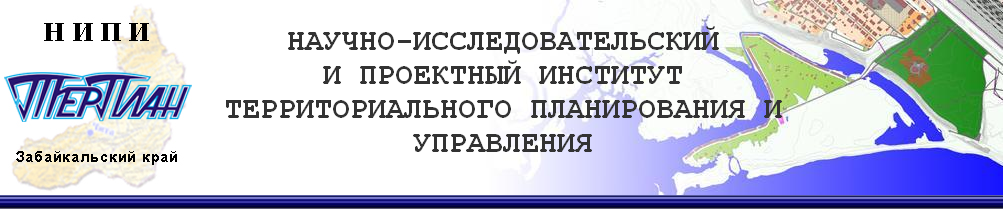 Приложение к решению Советамуниципального района«Борзинский район»от т24 октября 2023г. № 9Внесение изменений в Генеральный план сельского поселения «Ключевское»муниципального района «Борзинский район» Забайкальского края ПОЛОЖЕНИЕ О ТЕРРИТОРИАЛЬНОМ ПЛАНИРОВАНИИЧита2022Оглавление1.	Сведения о видах, назначении и наименованиях планируемых для размещения объектов местного значения поселения, их основные характеристики, их местоположение (для объектов местного значения, не являющихся линейными объектами, указываются функциональные зоны), а также характеристики зон с особыми условиями использования территорий	32.	Параметры функциональных зон, а также сведения о планируемых для размещения в них объектах федерального значения, объектах регионального значения, объектах местного значения, за исключением линейных объектов	5Сведения о видах, назначении и наименованиях планируемых для размещения объектов местного значения поселения, их основные характеристики, их местоположение (для объектов местного значения, не являющихся линейными объектами, указываются функциональные зоны), а также характеристики зон с особыми условиями использования территорийПараметры функциональных зон, а также сведения о планируемых для размещения в них объектах федерального значения, объектах регионального значения, объектах местного значения, за исключением линейных объектов№Наименование объектаКод объектаНазначение объектаОсновные характеристикиМестоположение Характеристика зон с особыми условиями использования территорийОбъекты капитального строительства транспортной инфраструктурыОбъекты капитального строительства транспортной инфраструктурыОбъекты капитального строительства транспортной инфраструктурыОбъекты капитального строительства транспортной инфраструктурыОбъекты капитального строительства транспортной инфраструктурыОбъекты капитального строительства транспортной инфраструктурыОбъекты капитального строительства транспортной инфраструктуры1Поселковая улица (планируемый к реконструкции)602030501Организация транспортного обслуживания населенияПротяженность – 1,1 км.с. Ключевское-2Улицы в жилой застройке (планируемый к реконструкции)602030503Организация транспортного обслуживания населенияПротяженность – 2,53 км.с. Ключевское-Объекты капитального строительства социально-бытового обслуживанияОбъекты капитального строительства социально-бытового обслуживанияОбъекты капитального строительства социально-бытового обслуживанияОбъекты капитального строительства социально-бытового обслуживанияОбъекты капитального строительства социально-бытового обслуживанияОбъекты капитального строительства социально-бытового обслуживанияОбъекты капитального строительства социально-бытового обслуживанияОбъекты капитального строительства культурно-досугового назначенияОбъекты капитального строительства культурно-досугового назначенияОбъекты капитального строительства культурно-досугового назначенияОбъекты капитального строительства культурно-досугового назначенияОбъекты капитального строительства культурно-досугового назначенияОбъекты капитального строительства культурно-досугового назначенияОбъекты капитального строительства культурно-досугового назначения3Дом досуга(планируемый к ликвидации)602010202-Площадь пола — 35 кв. мс. Ключевское-4Сельский дом культуры (планируемый к размещению)602010202Обеспечение условий для организации досуга и обеспечения жителей поселения услугами организаций культурыПлощадь пола — 35 кв. мс. Ключевское,общественно-деловая зона-Объекты капитального строительства спортивного назначенияОбъекты капитального строительства спортивного назначенияОбъекты капитального строительства спортивного назначенияОбъекты капитального строительства спортивного назначенияОбъекты капитального строительства спортивного назначенияОбъекты капитального строительства спортивного назначенияОбъекты капитального строительства спортивного назначения5Плоскостное спортивное сооружение (планируемый к размещению)602010302Обеспечение условий для развития на территории поселения физической культуры и массового спортаПлощадь участка – 0,3 гас. Ключевское,общественно-деловая зона-Объекты единой государственной системы предупреждения и ликвидации чрезвычайных ситуацийОбъекты единой государственной системы предупреждения и ликвидации чрезвычайных ситуацийОбъекты единой государственной системы предупреждения и ликвидации чрезвычайных ситуацийОбъекты единой государственной системы предупреждения и ликвидации чрезвычайных ситуацийОбъекты единой государственной системы предупреждения и ликвидации чрезвычайных ситуацийОбъекты единой государственной системы предупреждения и ликвидации чрезвычайных ситуацийОбъекты единой государственной системы предупреждения и ликвидации чрезвычайных ситуаций6Объект обеспечения пожарной безопасности -пожарный резервуар (планируемый к размещению)602050202Повышение уровня пожарной безопасности2х30 м3с. Ключевское,зона инженерной инфраструктуры-№ п/пНаименование функциональной зоныПараметры функциональной зоныПараметры функциональной зоныСведения о планируемых для размещения объектах федерального значения, объектах регионального значения, объектах местного значения, за исключением линейных объектов№ п/пНаименование функциональной зоныплощадь зоны, гаиные параметрыСведения о планируемых для размещения объектах федерального значения, объектах регионального значения, объектах местного значения, за исключением линейных объектов1Жилые зоныЖилые зоныЖилые зоныЖилые зоны1.1Зона малоэтажных жилых домов (до 4 этажей, включая мансардный).70,76Коэффициент застройки: При малоэтажной застройке многоквартирными домами – 0,5; При застройке индивидуальными жилыми домами с земельными участками усадебного типа – 0,2;Коэффициент плотности застройки:При малоэтажной застройке многоквартирными домами– 0,45;При застройке индивидуальными жилыми домами с земельными участками усадебного типа – 0,4; Этажность застройки: При малоэтажной застройке многоквартирными домами – не более 4 этажей, включая мансардный; При застройке индивидуальными жилыми домами с земельными участками усадебного типа – не более 2 этажей.2Общественно-деловые зоны1,8Коэффициент застройки:При многофункциональной общественно-деловой застройке – 1,0; При специализированной общественной застройке – 0,8; Коэффициент плотности застройки:При многофункциональной общественно-деловой застройке – 3,0; При специализированной общественной застройке – 2,4;  Объект местного значения района:Фельдшерско-акушерский пункт, 1 ед.Объект местного значения поселения:- Сельский дом культуры, 1 ед.- Плоскостное спортивное сооружение, 1 ед. 3Производственные зоны, зоны инженерной инфраструктуры и транспортной инфраструктурПроизводственные зоны, зоны инженерной инфраструктуры и транспортной инфраструктурПроизводственные зоны, зоны инженерной инфраструктуры и транспортной инфраструктурПроизводственные зоны, зоны инженерной инфраструктуры и транспортной инфраструктур3.1Производственная зона35,22Не устанавливается- Производственный объект добычи общераспространенных полезных ископаемых, 1 ед.3.2Зона инженерной инфраструктуры0,26Не устанавливаетсяОбъект местного значения поселения:- Объекты обеспечения пожарной безопасности (пожарный резервуар), 30 м3, 2 шт.4Зоны рекреационного назначенияЗоны рекреационного назначенияЗоны рекреационного назначенияЗоны рекреационного назначения4.1Зона озеленённых территорий общего пользования (лесопарки, парки, сады, скверы, бульвары, городские леса)9,25Не устанавливается-